ЗАКОНКалужской области_________________                                                                                   №________ПроектОб утверждении дополнительных соглашений к соглашениям о предоставлении бюджету Калужской области из федерального бюджета бюджетных кредитов для строительства, реконструкции, капитального ремонта, ремонта и содержания автомобильных дорог общего пользования (за исключением автомобильных дорог федерального значения)Принят Законодательным Собранием _________________Статья 1Утвердить следующие дополнительные соглашения:– дополнительное соглашение от 30 августа 2018 г. № 3 к Соглашению от                  2 августа 2010 г. 01-01-06/06-268 о предоставлении бюджету Калужской области из федерального бюджета бюджетного кредита для строительства, реконструкции, капитального ремонта, ремонта и содержания автомобильных дорог общего пользования (за исключением автомобильных дорог федерального значения) (дополнительные соглашения от 18 октября 2010 г. № 1 и от 17 апреля 2015 г. № 2), заключенное между Министерством финансов Российской Федерации и Правительством Калужской области;– дополнительное соглашение от 30 августа 2018 г. № 3 к Соглашению от                         18 октября 2010 г.  № 01-01-06/06-391 о предоставлении бюджету Калужской области из федерального бюджета бюджетного кредита для строительства, реконструкции, капитального ремонта, ремонта и содержания автомобильных дорог общего пользования (за исключением автомобильных дорог федерального значения) (дополнительные соглашения от 24 июля 2012 г. № 1 и от 17 апреля 2015 г. № 2), заключенное между Министерством финансов Российской Федерации и Правительством Калужской области;– дополнительное соглашение от 30 августа 2018 г. № 3 к Соглашению от                                  30 мая 2011 г. № 01-01-06/06-109 о предоставлении бюджету Калужской области из федерального бюджета бюджетного кредита для строительства, реконструкции, капитального ремонта, ремонта и содержания автомобильных дорог общего пользования (за исключением автомобильных дорог федерального значения) (дополнительные соглашения от 24 июля 2012 г. № 1 и от 17 апреля 2015 г. № 2), заключенное между Министерством финансов Российской Федерации и Правительством Калужской области;– дополнительное соглашение от 30 августа 2018 г. № 3 к Соглашению от                                23 декабря 2011 г. № 01-01-06/06-515 о предоставлении бюджету Калужской области из федерального бюджета бюджетного кредита для строительства, реконструкции, капитального ремонта, ремонта и содержания автомобильных дорог общего пользования (за исключением автомобильных дорог федерального значения) (дополнительные соглашения от 24 июля 2012 г. № 1 и от 17 апреля 2015 г. № 2), заключенное между Министерством финансов Российской Федерации и Правительством Калужской области.Статья 2Настоящий Закон вступает в силу после его официального опубликования. ГубернаторКалужской областиА.Д. Артамонов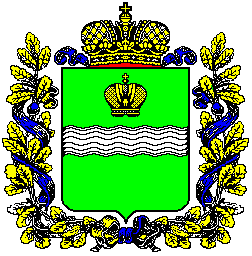 